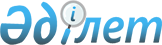 Об определении оптимальных сроков сева по видам субсидируемых приоритетных сельскохозяйственных культур на 2011 год и сроков предоставления заявки на включение в список получателей субсидий
					
			Утративший силу
			
			
		
					Постановление акимата Жаксынского района Акмолинской области от 21 апреля 2011 года № А-3/128. Зарегистрировано Управлением юстиции Жаксынского района 11 мая 2011 года № 1-13-132. Утратило силу в связи с истечением срока применения - (письмо аппарата акима Жаксынского района Акмолинской области от 26 июня 2013 года № 04-596)      Сноска. Утратило силу в связи с истечением срока применения - (письмо аппарата акима Жаксынского района Акмолинской области от 26.06.2013 № 04-596).

      В соответствии с Законом Республики Казахстан от 23 января 2001 года «О местном государственном управлении и самоуправлении в Республике Казахстан», Законом Республики Казахстан от 8 июля 2005 года «О государственном регулировании развития агропромышленного комплекса и сельских территорий», постановлением Правительства Республики Казахстан от 4 марта 2011 года № 221 «Об утверждении Правил субсидирования из местных бюджетов на повышение урожайности и качества продукции растениеводства», принимая во внимание рекомендацию товарищества с ограниченной ответственностью «Научно-производственный центр зернового хозяйства им. А.И.Бараева», акимат района ПОСТАНОВЛЯЕТ:



      1. Определить оптимальные сроки сева по видам субсидируемых приоритетных сельскохозяйственных культур на 2011 год, согласно приложению.



      2. Определить срок предоставления заявки на включение в список получателей субсидий до 10 июня 2011 года.



      3. Контроль за исполнением настоящего постановления возложить на заместителя акима района Утишева С.М.



      4. Настоящее постановление вступает в силу со дня государственной регистрации в Управлении юстиции Жаксынского района и вводится в действие со дня официального опубликования.      Аким района                                И.Кабдугалиев

Приложение к постановлению   

акимата Жаксынского района   

от 21 апреля 2011 года № А-3/128      Сноска. Приложение с изменениями, внесенными постановлением акимата Жаксынского района Акмолинской области от 03.06.2011 № А-5/181 (порядок введения в действие см. п-2) Оптимальные сроки сева

по видам субсидируемых приоритетных

сельскохозяйственных культур на 2011 год
					© 2012. РГП на ПХВ «Институт законодательства и правовой информации Республики Казахстан» Министерства юстиции Республики Казахстан
				№Наименование сельскохозяйственных культурСроки сева1Яровая пшеница среднепоздняяс 12 по 29 мая2Яровая пшеница среднеспелаяс 14 мая по 5 июня3Яровая пшеница среднеранняяс 18 мая по 7 июня4Яровой ячмень, овесдо 7 июня5Горох10 - 26 мая6Нут10 - 16 мая7Гречихас 25 мая по 5 июня8Подсолнечник на маслосемена10 - 20 мая9Рапс15 - 25 мая10Лен масличный15 - 23 мая11Однолетние травыдо 10 июня